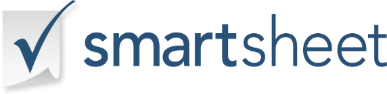 ACTION PLANG O A L    1G O A L    1G O A L    1G O A L    1G O A L    1G O A L    1G O A L    1Write your goal statement here.Write your goal statement here.Write your goal statement here.Write your goal statement here.Write your goal statement here.Write your goal statement here.Write your goal statement here.ACTION STEP DESCRIPTIONSPARTY / DEPT RESPONSIBLEDATE TO BEGINDATE DUERESOURCES  REQUIRED             ( staff, tech, etc. )DESIRED OUTCOMENOTESG O A L    2G O A L    2G O A L    2G O A L    2G O A L    2G O A L    2G O A L    2Write your goal statement here.Write your goal statement here.Write your goal statement here.Write your goal statement here.Write your goal statement here.Write your goal statement here.Write your goal statement here.ACTION STEP DESCRIPTIONSPARTY / DEPT RESPONSIBLEDATE TO BEGINDATE DUERESOURCES  REQUIRED             ( staff, tech, etc. )DESIRED OUTCOMENOTESG O A L    3G O A L    3G O A L    3G O A L    3G O A L    3G O A L    3G O A L    3Write your goal statement here.Write your goal statement here.Write your goal statement here.Write your goal statement here.Write your goal statement here.Write your goal statement here.Write your goal statement here.ACTION STEP DESCRIPTIONSPARTY / DEPT RESPONSIBLEDATE TO BEGINDATE DUERESOURCES  REQUIRED             ( staff, tech, etc. )DESIRED OUTCOMENOTESG O A L    4G O A L    4G O A L    4G O A L    4G O A L    4G O A L    4G O A L    4Write your goal statement here.Write your goal statement here.Write your goal statement here.Write your goal statement here.Write your goal statement here.Write your goal statement here.Write your goal statement here.ACTION STEP DESCRIPTIONSPARTY / DEPT RESPONSIBLEDATE TO BEGINDATE DUERESOURCES  REQUIRED             ( staff, tech, etc. )DESIRED OUTCOMENOTESG O A L    5G O A L    5G O A L    5G O A L    5G O A L    5G O A L    5G O A L    5Write your goal statement here.Write your goal statement here.Write your goal statement here.Write your goal statement here.Write your goal statement here.Write your goal statement here.Write your goal statement here.ACTION STEP DESCRIPTIONSPARTY / DEPT RESPONSIBLEDATE TO BEGINDATE DUERESOURCES  REQUIRED             ( staff, tech, etc. )DESIRED OUTCOMENOTES